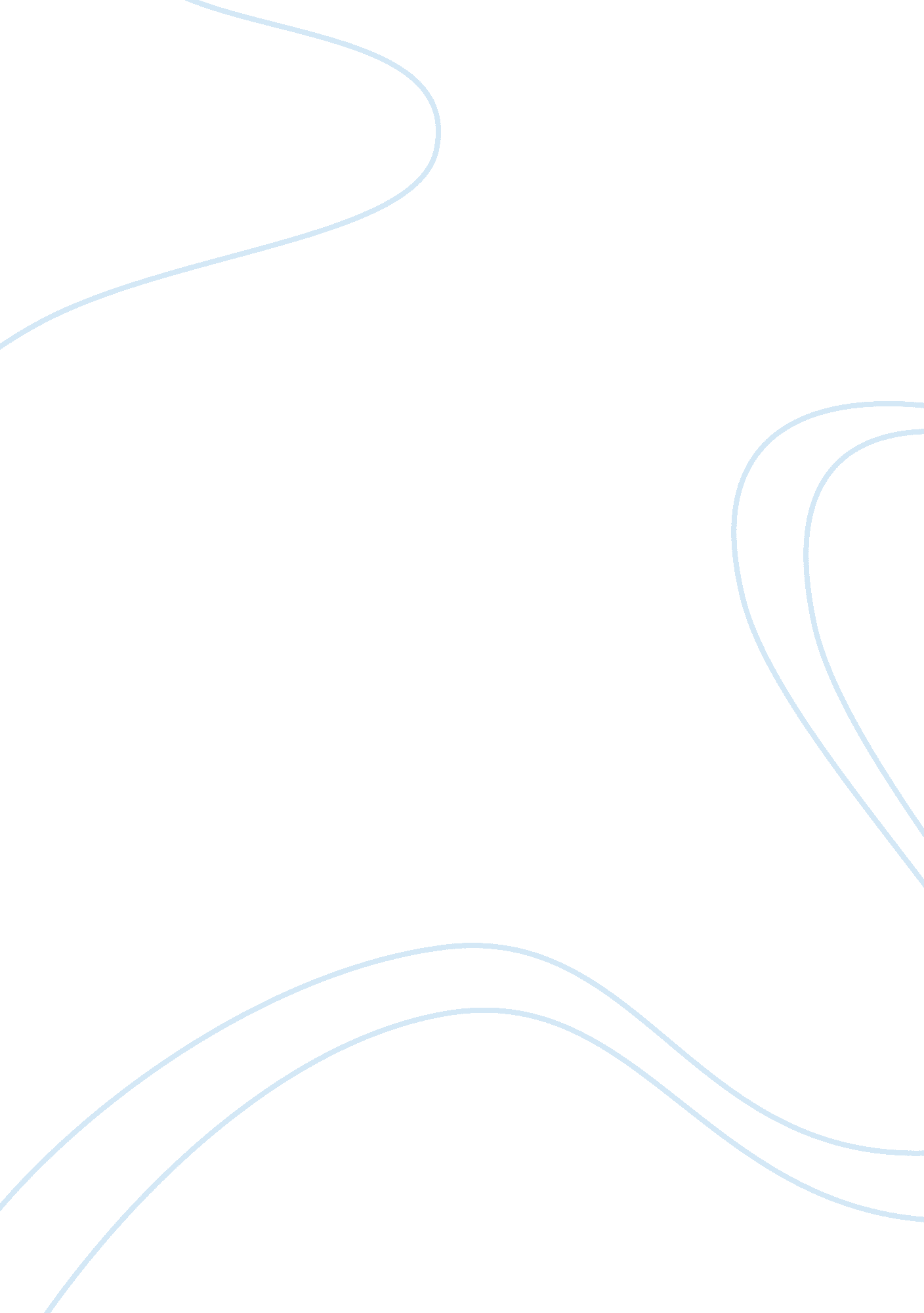 Key learnings from the movie remember the titansEntertainment, Movie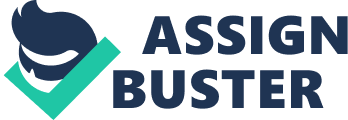 Title : Organizational Behaviour Assignment title : Key learnings in the Movie " Remember the Titans" Submitted to : Prof suhail Rizvi Submittd by : Engr Adnan Khalid Roll # : E/M-SPR10-062 Introduction: Remember the Titans is a 2000 American sports film produced by Jerry and directed by Boaz yakin. The plot was conceived from a screenplay written by georgy allen Howard Boone is black, his team are a mixture of black players and white players, the struggles that arise from this racial divide are profound. Actor will patron portrays Bill Yoast, an assistant coach making a transition to help out Boone. The portrayal of real life athletes Gerry and Campbell (played by Ryan Hurst and Wood Hoast, respectively) appears within the integrated storyline. Kip Pardue and Kate Woodworth also star in principal roles. A joint collective effort to commit to the film's production was made by the film studios of Walt Disny pictures and Jerry Bruckheimer Films. It was commercially distributed by Burenuie. Remember the Titans explores civil topics, such asracism, discriminationand athletics. Remember the Titans premiered in theaters nationwide in the United States on September 29, 2000 grossing $115, 654, 751 in domestic ticket receipts. It earned an additional $21, 051, 932 in business through international release to top out at a combined $136, 706, 683 in gross revenue. The film was considered a financial success due to its $30 million budget costs. Preceding its theatrical run, the film was generally met with positive critical reviews before its initial screening in cinemas. General Review / Analysis of the Movie " Remember the Titans" : I think that this is an excellent movie. Not only is it an excellent movie in the obvious plot, but also in the underlying message which slowly manifests throughout the movie. Racism is that message. That underlying message is what I am going to discuss. The movie shows the importance of accepting change because it shows the consequences when a person doesn’t. First, the movie shows how change is necessary to keep relationships. If someone is too full of pride to admit that they are wrong, then they will feel growing malice towards the one who is right. The movie had a great example. When Gary had to cut Jerry because he refused to accept that blacks are equal to whites. This shows how racism can affect relationships. Second, the movie shows why people act the way they do. I think they did a great job in showing how people are taught growing up affects their ideas on a topic with the little girl. Watching how she reacted throughout the movie really showed how much it really matters. She never looked down on the blacks because they were black. I think this is because her father, the coach, always taught that whites shouldn’t oppress blacks. I think this idea caught on in her because of the way she acted with them. She was never mean to them or in any way showed hate towards the blacks. Third, the movie shows how scared everyone was of change. Early it showed how the white players were scared of losing their spots on the team to the blacks. Gary made my favorite quote, which illustrates this quite well. The quote shows that it is possible to overcome that fear. This is important because it sets an example to others that change is necessary and possible. The quote is as follows: “ I was afraid of you, Julius. I don’t see what I was afraid of. Now I see I was only hating my brother. ” This movie is one that speaks volumes on a very important issue while managing to maintain the viewer’s interest. It has action and comedy to keep viewers paying attention. However, in all that excitement, they intertwine a great lesson. That lesson is against racism. People acted like they did because they didn’t know better. If people were willing to look past the color of skin, then everything could have been so much easier. This movie shows the struggle between the two sides to obtain a state of mutualhappiness. It also shows how each side was criticized for it. This is a great movie to show how the human spirit can endure when people are set on making things right. This is important because there are always problems in society that must be dealt with. The lessons in this movie can be applied to any problem; not just racism. It is important that we all come together to make things right, even if that isn’t the way everyone feels. We just have to “ remember the Titans” and hold true to our spirits. The movie Remember the Titans provides an excellent study ofleadershipprinciples and challenges in the imperfectenvironmenttypical in real-life leadership scenarios. Coach Boone is a great example of a leader. He knows he faces a tough year of teaching his team. Instead of listening to the hating town or administrators, Boone pushes his team to their limits and forces good relationships between players, regardless of race. His vision for the team involves getting the players concerned in what the team needs to become. Coach Boone realizes to be able to go forward towards a goal, everyone has to believe in and commit to a common purpose. Boone and Yoast provide a good example of the difference between leaders and managers. The two coaches don't see eye-to-eye on the best way to manage the team. Boone is a charismatic leader with a brutal, military-style approach to coaching. He believes in breaking the players down and then re-building them as a team. Yoast is more laid-back and conservative and feels Boone is pushing the players too hard. This difference in coaching styles leads to several confrontations between the two coaches and between the players. The clash between Boone and Yoast represents what can happen when two very different leaders attempt to achieve the same goal using different approaches in real the work place. The movie shows that no matter how different you are with others, if you have a clear vision and on the same page, you can be successful. Once the coaches were able to develop positive relationships with the players, they were able to work together towards the common goal. To be able to accept the message, you must be able to accept the messenger giving it to you. At first they did not believe into Coach Boone, therefore they did not accept the message he had. During training camp, Boone pairs black players with white players and instructs them to learn about each other. This idea is met with a lot of fighting, but black linebacker Julius Campbell and stubborn white All-American Gerry Bertier end up getting a strong bond through Boone's heavy discipline. Boone teaches them that they can build their strengths and look beyond everything and when they work together much more is accomplished. The Key Learnings In The Movie " The Titans": 1. Team Work andRespectfor others : When Boone's tactics finally began to pay off, the players start to recognize who they are and where they want to go as a team. Each player on the team learns to have respect andloyaltyfor one another. They each become leaders on the football field and at school. Even assistant Coach Yoast comes around and starts to respect Boone's management and leadership skills. The players and the assistant coach are learning you don't sit and fight about something, you fix it. Coach Boone creates relationships with the players, which is crucial in management. The players finally see that Coach Boone has credibility, now players are motivated to work harder because he is so motivated towards the team. With everyone respecting each other, a clear vision of the goal and team work they are able to accomplish theregoals. 2. Unity Of command and Chain of command in organizations: Both Coach Boone and Coach Yoast had struggle to overcome their personal dilemma and worked for the betterment of their team. Although reluctant at first, Yoast accepted the demotion and conspired with Boone to produce a winning team! The sub-story between Gerry Bertier, Titan's white team captain, and Julius Campbell, an aptitude black player is also remarkable. It confirms that strongfriendshipcan be forged despite the racial hatred plaguing the community. The white coach accepted the other ones ladership and followed the orders of the senior irrespective of the per The Titans has become an inspiration that destroyed prejudice and intolerance; an icon of integration in Virginia during those troubled times. The Film ClipThe group chose the Boot Camp portion of the film because it served as catalyst for change in the whole film plot. It in itself is a mini-film which highlights the events ranging from getting on the bus of the Titans to coming in to the camp in Gettysburg College full of indifference. This clip presents various behaviors of resistance displayed by the participants. 3. Leadership styles: The movie “ Remember the Titans” revolves around two coaches named Herman Boone and Bill Yoast and how their integration of the first desegregated football team united a segregated town through the success high school football team. This process required highly effective leadership skills. From the beginning of the movie, leadership was apparently obvious. There was a riot over the death of an African American citizen. Coach Yoast actively prevented members of his football team from entering the confrontation. When his players went to participate in the riot, he used his positional power (Bolman, Deal, 2003) to intervene and disrupt their involvement. Conflict Resolution and the ability to effectively manage it can make a huge difference with the success andfailureof any process. To pacify the riot, the school board desegregated one of its high schools named T. C. Williams High School and placed an experienced African American coach Named Coach Boone as head coach. 4. Leadership development / Autonomy of power: In this movie the head coach instead of only giving instructions also transfered the power to his sub ordinate as well, as the head coach asked the captain to make dicision to elliminate any player of his own choice. this is a big example of leadership development and autonomy of power. 5. Institutional Development: This movie also teaches a lesson of institutional development a part of individuals coaching. As the Titans team kept on winning the football matches even after the captain of the team got injured. This shows that sustainability of an organization is ensured from the development of the team and systems rather than the individuals only. 6. Goals and objectives oriented approach (MBO): As in most of all things or behaviors in life, depict socialpsychology. In movies, whether they are depicting racism, prosocial behavior, altruism, or even aggression, there is a fundamental theme or life lesson to be learned. The movie Remember the Titans, deals with the issue of racism, and illustrates how one can overcome prejudice by uniting for a common cause or goal. 7. In Group/ Out Group approach (racism): Remember the Titans has many examples of in groups, out groups, prejudice, and discrimination, mostly due to the racial tension commonly associated with the time period. An in group is a group of people sharing similar interests and attitudes, producing feelings of solidarity, community, and exclusivity. An out group is a group of people outside one's own group, especially as considered to be inferior or alien. Prejudice is an unjustifiable (and usually negative) attitude toward a group and its members. Prejudice generally involves stereotyped beliefs, negative feelings, and a predisposition to discriminatory action. Discrimination is the treatment or consideration of, or making a distinction in favor of or against, a person or thing based on the groups. 8. Union is strength: This movie gives the lesson of strength of the union, the united we rise and divided we fall. 